Ashfield District Council – Trade Union Facilities 2023Under the requirements of the Data transparency – Local Government Code 2015, the Council is required to publish details of time paid to employees to carry out trade union duties, annually.Frequently Asked Questions* spending is calculated as the number of full-time equivalent hours spent on union duties, multiplied by the average (median) salary hourly rate – the average salary being £28,770.** spending is calculated as the number of full-time equivalent hours spent on union duties, multiplied by the average salary divided by the total basic pay bill of £23,692.618.86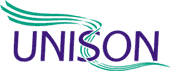 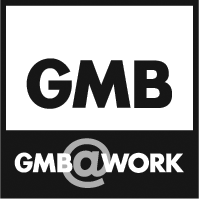 Branch Chair, Operational and Health and Safety Rep Branch Secretary, Lead Rep, Health & Safety Rep and LGPS NCCC pension board member Branch Secretary, Operational and Health and Safety Rep Branch President, Operational and Health & Safety RepBranch Treasurer Deputy President and Health and Safety Rep Asst Branch Secretary and Operational and Health and Safety Rep Health & Safety RepBranch Equalities Coordinator and Branch Rep and Vice ChairBranch Audit ,Operational and Health & Safety Rep (X2)Branch Membership and Welfare Rep Branch Retired Members SecretaryBranch Welfare RepBranch Education Co-ordinatorBranch Operational and H&S RepBranch Young Member's RepBranch Social Secretaries (x2)Branch Environmental RepTotal = 13 employees covering above                                 Total = 6 employees covering above                                 No.QuestionResponse1What is the total number of staff who are union representatives?2What is the total number of union representatives who devote at least 50% of their time to union duties?None3Which Trade Unions are represented at the Council?UnisonGMB4What is the basic estimate of spending on unions?*£6,315.885What is the basic estimate of spending as a percentage of the total pay bill?**0.02% 